スライド額が請負代金額の１％を超えない場合に限り本様式を使用する。 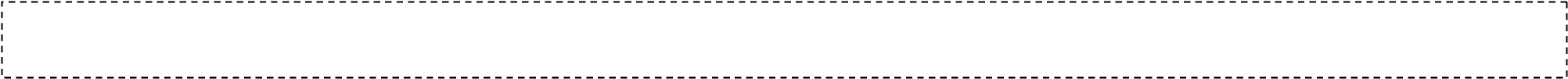 様式－６－２　○○第　○　○　○　号令和　４年　２月１４日□□□建設（株）　様発 注 者　　川口市長川口市建設工事請負契約基準約款第２５条第５項に基づく請負代金額の変更について（協議）令和４年１月７日付けで請求のあった標記について、川口市建設工事請負契約基準約款第２５条第７項に基づき、下記のとおり協議します。記１　工  事  名		○○○○工事２　スライド変更可否	スライドの適用が認められない３　理     由		スライド額が請負代金額の１％を超えないため